                                                     FIŞA DISCIPLINEIANEXA nr. 3 la metodologie1. Date despre program2. Date despre disciplină3. Timpul total estimat (ore pe semestru al activităţilor didactice)4. Precondiţii (acolo unde este cazul)5. Condiţii (acolo unde este cazul)7. Obiectivele disciplinei (reieşind din grila competenţelor specifice acumulate):8.  Conţinuturi9. Coroborarea conţinuturilor disciplinei cu aşteptările reprezentanţilor comunităţii epistemice, asociaţiilor profesionale şi angajatori reprezentativi din domeniul aferent programului. 	Cunoştinţele dobândite prin absolvirea disciplinei vor asigura studentului competenţele necesare realizării hărților sectorului terțiar. Deprinderile formate îl vor ajuta pe absolvent sa integreze cunoştinţele şi metodologia de cercetare în fundamentarea altor discipline din planul de învăţământ (geomatică, GIS, cartografie tematică, cartografiere geomorfologică, cartografiere pedologică, cartografii speciale de ramură, amenajarea teritoriului, organizarea spaţiului geografic, geografia peisajului geografic, geografia riscurilor, geografie regională etc.). Angajatorul  vizează: competenţele absolventului de a realiza hărți și proiecte de toate tipurile, de a lucra în proiectare, cartografiere și modelare.10. EvaluareData completării 	Semnătura titularului de curs 	Semnătura titularului de seminar30.04.2020	..................                     .............................................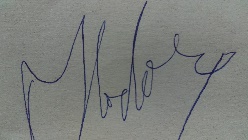 Data avizării în departament                                                                                             Semnătura şefului departamentului....................... 	............................................. 1.1 Instituţia de învăţământ superiorUniversitatea”Babes-Bolyai” din 1.2 Facultatea / DepartamentulGeografie1.3 CatedraGeografie Fizică şi Tehnică1.4 Domeniul de studiiGeografie1.5 Ciclul de studiiLicenţă1.6 Programul de studii/CalificareaCartografie 2.1 Denumirea disciplinei2.1 Denumirea disciplinei2.1 Denumirea disciplinei     Cartografie aplicată în sectorul terțiar     Cartografie aplicată în sectorul terțiar     Cartografie aplicată în sectorul terțiar     Cartografie aplicată în sectorul terțiar     Cartografie aplicată în sectorul terțiar     Cartografie aplicată în sectorul terțiar2.2 Titularul activităţilor de curs2.2 Titularul activităţilor de curs2.2 Titularul activităţilor de curs2.2 Titularul activităţilor de cursSef lucrări dr. Nicolaie HODORSef lucrări dr. Nicolaie HODORSef lucrări dr. Nicolaie HODORSef lucrări dr. Nicolaie HODORSef lucrări dr. Nicolaie HODOR2.3 Titularul activităţilor de seminar2.3 Titularul activităţilor de seminar2.3 Titularul activităţilor de seminar2.3 Titularul activităţilor de seminarSef lucrări dr. Nicolaie HODORSef lucrări dr. Nicolaie HODORSef lucrări dr. Nicolaie HODORSef lucrări dr. Nicolaie HODORSef lucrări dr. Nicolaie HODOR2.4 Anul de studiuII2.5 Semestrul2.5 Semestrul4 2.6 Tipul de evaluare      C2.7 Regimul disciplinei  Opt3.1 Număr de ore pe săptămână3.1 Număr de ore pe săptămână3.1 Număr de ore pe săptămână3din care:   3.2 curs 13.3 seminar/laborator23.4 Total ore din planul de învăţăm.3.4 Total ore din planul de învăţăm.3.4 Total ore din planul de învăţăm. 42din care:   3.5 curs   143.6 seminar/laborator  28Distribuţia fondului de timpDistribuţia fondului de timpDistribuţia fondului de timpDistribuţia fondului de timpDistribuţia fondului de timpDistribuţia fondului de timpDistribuţia fondului de timporeStudiul după manual, suport de curs, bibliografie şi notiţeStudiul după manual, suport de curs, bibliografie şi notiţeStudiul după manual, suport de curs, bibliografie şi notiţeStudiul după manual, suport de curs, bibliografie şi notiţeStudiul după manual, suport de curs, bibliografie şi notiţeStudiul după manual, suport de curs, bibliografie şi notiţeStudiul după manual, suport de curs, bibliografie şi notiţe   30Documentare suplimentară în bibliotecă, pe platformele electronice de specialitate şi pe terenDocumentare suplimentară în bibliotecă, pe platformele electronice de specialitate şi pe terenDocumentare suplimentară în bibliotecă, pe platformele electronice de specialitate şi pe terenDocumentare suplimentară în bibliotecă, pe platformele electronice de specialitate şi pe terenDocumentare suplimentară în bibliotecă, pe platformele electronice de specialitate şi pe terenDocumentare suplimentară în bibliotecă, pe platformele electronice de specialitate şi pe terenDocumentare suplimentară în bibliotecă, pe platformele electronice de specialitate şi pe teren   25Pregătire seminarii/laboratoare, teme, referate, portofolii şi eseuriPregătire seminarii/laboratoare, teme, referate, portofolii şi eseuriPregătire seminarii/laboratoare, teme, referate, portofolii şi eseuriPregătire seminarii/laboratoare, teme, referate, portofolii şi eseuriPregătire seminarii/laboratoare, teme, referate, portofolii şi eseuriPregătire seminarii/laboratoare, teme, referate, portofolii şi eseuriPregătire seminarii/laboratoare, teme, referate, portofolii şi eseuri   28TutoriatTutoriatTutoriatTutoriatTutoriatTutoriatTutoriat   15ExaminăriExaminăriExaminăriExaminăriExaminăriExaminăriExaminări   12Alte activităţi...................................Alte activităţi...................................Alte activităţi...................................Alte activităţi...................................Alte activităţi...................................Alte activităţi...................................Alte activităţi...................................   103.7 Total ore studiu individual individual    83   3.9 Total ore pe semestru    1253. 10 Numărul de credite    5,04.1 de curriculum- promovarea examenelor anterioare la cartografie generală, cartografie tematică, geoinformatică și cartografie digitală  4.2 de competenţe- citirea si interpretarea hărţilor; operare PC; 5.1. de desfăşurare a cursuluiSală dotată cu calculator/laptop, videoproiector 5.2. de desfăşurare a seminarului/laboratoruluiSală  echipată cu calculatoare, conexiune la Internet, videoproiector şi programe specifice (CorelDRAW, ArcGIS 9, ArcView)6. Competenţele specifice acumulate6. Competenţele specifice acumulateCompetenţe profesionale- cunoaşterea problematicii legate de specificitatea hărților tematice din sectorul terțiar;- selectarea și reprezentarea bazei geografice a hărților tematice;- întocmirea hărților și planurilor tematice din sectorul terțiar;- cunoașterea softurilor specifice cartografiei turistice GIS (CorelDRAW, ArcGIS , ArcView etc.)- întocmirea și structurarea legendei hărților tematice.Competenţe transversaledezvoltarea  unor proiecte centrate pe creativitate şi inovare în  cartografiere tematică și în cartografie în general;asumarea responsabilităţii şi capacităţii de organizare şi conducere a unui proiect ştiinţific în cadrul grupei pe teme de cartografiere a fenomenelor din sectorul terțiar;asumarea capacităţii de organizare a unei sesiuni de prezentare a rezultatelor obţinute în realizarea proiectelor.7.1 Obiectivul general al disciplinei- cartarea şi cartografierea obiectelor, proceselor și fenomenelor şi elaborarea hărţilor.7.2 Obiectivele specifice   -  cunoaşterea de către cursanţi a fundamentelor conceptuale şi metodologice ale cartografiei specific sectorului terțiar;   - cunoaşterea şi înţelegerea principalelor tehnici de lucru;    - formarea deprinderilor practice de investigare a terenului și cartografierea fenomenelor specifice;   -  realizarea hărţilor și planurilor;   -  dezvoltarea aptitudinilor de muncă în echipă.   - motivarea cursanţilor pentru implicarea lor în studiile de geografia terțiarului (în sens economic) și de cartografiere a acestuia;   -  interpretarea hărților.8. 1 CursMetode de predareObservaţiiPrincipiile reprezentarii pe harta a elementelor din sectorul terţiarprelegerea, demonstratia, conversația euristică2 oreMetodele de reprezentare pe harta a elementelor  din serviciiexpunerea, conversația euristică2 oreCartografierea transporturilor rutiere şi feroviareexpunerea, modelarea2 oreCartografierea elementelor din transporturile maritime şi fluvialeproblematizarea2 oreMetode de reprezentare cartografica a elementelor din transportul urbanprelegerea, demonstraţia2 oreMetode cartografice aplicate în cartografierea transporturilor speciale, comerţului şi gestiunii resurselor financiare, în turism, telecomunicaţii, învăţământ, sănătate, administraţie, cultură .expunerea, demonstraţia2 oreModele digitale detaliate ale terenului din sectoarele cu linii de transport. Profile geografice pe liniile de transport           expunerea,                       lucrul in echipa lucrul in                     echipademonstratia2 oreBibliografie: 1. Băican, V., (2002), Cartografie, Edit. Universităţii „Al. I. Cuza, Iaşi.2. Cotet P., (1954), Metode de reprezentare cartografica, Edit. Tehnica Bucuresti.3. Fodorean, I. (2005), Cartografie. Lucrări practice, Universitatea „Babeş-Bolyai”, Facultatea de Geografie, uz intern, 88 pag., Cluj-Napoca.4. Isacenko N., (1962), Cartografierea fizico-geografica, Edit. Stiintifica, Bucuresti5. Ilieş M., (2003) Cartografiere turistică computerizată, Editura Univ. Oradea.6. Imbroane Al. M. (2012), Sisteme informatice geografice, vol I, Structuri de date, Edit Presa univ. clujana, Cluj-Napoca.7. Irimus I. A, (1997), Cartografie geomorfologica, Edit. Focul Viu, Cluj-Napoca.8. Hilt V.(1958), Cartografie economico-geografica. Edit. Didactica si Pedagogica, Bucuresti.9.  Hodor N., Descoperă zona etnografică Maramureş, Hartă turistică şi text,  format 68x47 cm, Pangaea Proiect Turism,  Sighetu Marmaţiei, 2001, (în colaborare);10.  Hodor N., Ţara Oaşului, Hartă turistică şi text, format 68x47 cm, Pagaea Proiect Turism, Sighetu Marmaţiei, 2001, (în colaborare);11. Hodor N., Regiunea transfrontalieră a Maramureşului, Hartă turistică şi text, Edit. Presa univ. clujeană, Cluj-Napoca, 2002 (în colaborare);12. Hodor N., Ţara Maramureşului, hartă turistică şi text, format 68x47 cm, Editura Universităţii din Oradea,  Oradea, 2002 (în colaborare);13.   Hodor N., Munţii Ţibles - Hartă turistică, format 68x47 cm, Edit. Presa Univ. Clujeană, Cluj-Napoca, 2004 (în colaborare);14.  Hodor N., Municipiul Sighetu Marmaţiei – hartă turistică, format 68x47 cm, Editura Presa Universitară Clujeană, Cluj-Napoca, 2005 (în colaborare)15. Nastase A. (1983), Particularitati si metode în întocmirea hartilor tematice. Sinteze geografice. Edit. Didactica si Pedagogica, Bucuresti.16. Năstase A., Osaci-Costache Gabriela, (2001), Topografie – Cartografie, Edit. Fundaţiei ”România de mâine”, Bucureşti.17. Oncu M.  (2002),    Cartografie   pedologica,    Univ.  Babes-Bolyai,    Facultatea    de Geografie, uz intern, Cluj-Napoca. 18. Tyner, Judith (2010), Principles of map design, Guilford Press, New York, USABibliografie: 1. Băican, V., (2002), Cartografie, Edit. Universităţii „Al. I. Cuza, Iaşi.2. Cotet P., (1954), Metode de reprezentare cartografica, Edit. Tehnica Bucuresti.3. Fodorean, I. (2005), Cartografie. Lucrări practice, Universitatea „Babeş-Bolyai”, Facultatea de Geografie, uz intern, 88 pag., Cluj-Napoca.4. Isacenko N., (1962), Cartografierea fizico-geografica, Edit. Stiintifica, Bucuresti5. Ilieş M., (2003) Cartografiere turistică computerizată, Editura Univ. Oradea.6. Imbroane Al. M. (2012), Sisteme informatice geografice, vol I, Structuri de date, Edit Presa univ. clujana, Cluj-Napoca.7. Irimus I. A, (1997), Cartografie geomorfologica, Edit. Focul Viu, Cluj-Napoca.8. Hilt V.(1958), Cartografie economico-geografica. Edit. Didactica si Pedagogica, Bucuresti.9.  Hodor N., Descoperă zona etnografică Maramureş, Hartă turistică şi text,  format 68x47 cm, Pangaea Proiect Turism,  Sighetu Marmaţiei, 2001, (în colaborare);10.  Hodor N., Ţara Oaşului, Hartă turistică şi text, format 68x47 cm, Pagaea Proiect Turism, Sighetu Marmaţiei, 2001, (în colaborare);11. Hodor N., Regiunea transfrontalieră a Maramureşului, Hartă turistică şi text, Edit. Presa univ. clujeană, Cluj-Napoca, 2002 (în colaborare);12. Hodor N., Ţara Maramureşului, hartă turistică şi text, format 68x47 cm, Editura Universităţii din Oradea,  Oradea, 2002 (în colaborare);13.   Hodor N., Munţii Ţibles - Hartă turistică, format 68x47 cm, Edit. Presa Univ. Clujeană, Cluj-Napoca, 2004 (în colaborare);14.  Hodor N., Municipiul Sighetu Marmaţiei – hartă turistică, format 68x47 cm, Editura Presa Universitară Clujeană, Cluj-Napoca, 2005 (în colaborare)15. Nastase A. (1983), Particularitati si metode în întocmirea hartilor tematice. Sinteze geografice. Edit. Didactica si Pedagogica, Bucuresti.16. Năstase A., Osaci-Costache Gabriela, (2001), Topografie – Cartografie, Edit. Fundaţiei ”România de mâine”, Bucureşti.17. Oncu M.  (2002),    Cartografie   pedologica,    Univ.  Babes-Bolyai,    Facultatea    de Geografie, uz intern, Cluj-Napoca. 18. Tyner, Judith (2010), Principles of map design, Guilford Press, New York, USABibliografie: 1. Băican, V., (2002), Cartografie, Edit. Universităţii „Al. I. Cuza, Iaşi.2. Cotet P., (1954), Metode de reprezentare cartografica, Edit. Tehnica Bucuresti.3. Fodorean, I. (2005), Cartografie. Lucrări practice, Universitatea „Babeş-Bolyai”, Facultatea de Geografie, uz intern, 88 pag., Cluj-Napoca.4. Isacenko N., (1962), Cartografierea fizico-geografica, Edit. Stiintifica, Bucuresti5. Ilieş M., (2003) Cartografiere turistică computerizată, Editura Univ. Oradea.6. Imbroane Al. M. (2012), Sisteme informatice geografice, vol I, Structuri de date, Edit Presa univ. clujana, Cluj-Napoca.7. Irimus I. A, (1997), Cartografie geomorfologica, Edit. Focul Viu, Cluj-Napoca.8. Hilt V.(1958), Cartografie economico-geografica. Edit. Didactica si Pedagogica, Bucuresti.9.  Hodor N., Descoperă zona etnografică Maramureş, Hartă turistică şi text,  format 68x47 cm, Pangaea Proiect Turism,  Sighetu Marmaţiei, 2001, (în colaborare);10.  Hodor N., Ţara Oaşului, Hartă turistică şi text, format 68x47 cm, Pagaea Proiect Turism, Sighetu Marmaţiei, 2001, (în colaborare);11. Hodor N., Regiunea transfrontalieră a Maramureşului, Hartă turistică şi text, Edit. Presa univ. clujeană, Cluj-Napoca, 2002 (în colaborare);12. Hodor N., Ţara Maramureşului, hartă turistică şi text, format 68x47 cm, Editura Universităţii din Oradea,  Oradea, 2002 (în colaborare);13.   Hodor N., Munţii Ţibles - Hartă turistică, format 68x47 cm, Edit. Presa Univ. Clujeană, Cluj-Napoca, 2004 (în colaborare);14.  Hodor N., Municipiul Sighetu Marmaţiei – hartă turistică, format 68x47 cm, Editura Presa Universitară Clujeană, Cluj-Napoca, 2005 (în colaborare)15. Nastase A. (1983), Particularitati si metode în întocmirea hartilor tematice. Sinteze geografice. Edit. Didactica si Pedagogica, Bucuresti.16. Năstase A., Osaci-Costache Gabriela, (2001), Topografie – Cartografie, Edit. Fundaţiei ”România de mâine”, Bucureşti.17. Oncu M.  (2002),    Cartografie   pedologica,    Univ.  Babes-Bolyai,    Facultatea    de Geografie, uz intern, Cluj-Napoca. 18. Tyner, Judith (2010), Principles of map design, Guilford Press, New York, USA8. 2 Seminar/laborator   Metode de       predareObservaţii1. Realizarea bazei geografice a hartilor tematice (realizare dupa date topografice, preluare prin copiere, scanare, digitizare, preluare de pe fotograme si imagini satelitare etc. )        Expunerea,            demonstraţia,             experimentul          4 ore2. Metodele de reprezentare pe harta a elementelor din transporturi. Realizarea de harti ale transporturilor          Expunerea,             demonstraţia,        experimentul          6 ore3. Profilul topografic pe căi de transport         Expunerea,         experimentul          4 ore4. Metodele de reprezentare pe harta a elementelor din turism. Realizarea de harti turistice Analiza și tipologia hartilor turisticeDemonstraţia, experimental, lucrul in echipa           4 ore5. Cartodiagrame folosite în reprezentările elementelor din comerţ.  Metode folosite în reprezentările fenomenului cultural şi de învăţământ.  Demonstraţia, lucrul in echipa, modelare           6 oreProduse cartografice speciale din sectorul terţiarDemonstraţia, experimental, lucrul in echipa           4 oreTip activitate10.1 Criterii de evaluare   10.2 Metode de evaluare10.3 Pondere din nota finală10.4 CursCunoașterea noţiunilor și terminologiei, corelatii realizateexamen25 %10.4 Cursgrad de integrare, nivel de aplicaretest scris25 %10.5 Seminar/laboratorInterpretarea  hărţilor, diagramelor, cartodiagramelorcolocviu  de practică, referate,25 %10.5 Seminar/laboratorConstructia  hartilor, cartodiagramelor proiect25 %10.6 Standard  minim de performanţăCunoașterea aspectelor teoretice și metodologice de baza, însușirea softurilor specifice, realizarea și interpretarea hărților 10.6 Standard  minim de performanţăCunoașterea aspectelor teoretice și metodologice de baza, însușirea softurilor specifice, realizarea și interpretarea hărților 10.6 Standard  minim de performanţăCunoașterea aspectelor teoretice și metodologice de baza, însușirea softurilor specifice, realizarea și interpretarea hărților 10.6 Standard  minim de performanţăCunoașterea aspectelor teoretice și metodologice de baza, însușirea softurilor specifice, realizarea și interpretarea hărților 